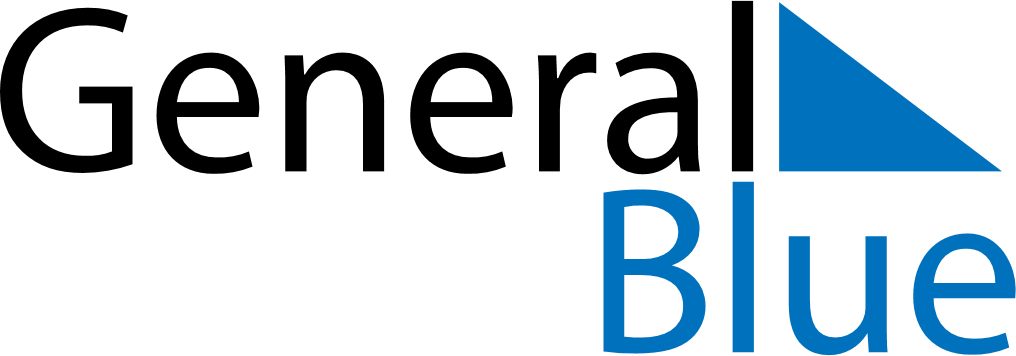 Cameroon 2023 HolidaysCameroon 2023 HolidaysDATENAME OF HOLIDAYJanuary 1, 2023SundayNew Year’s DayFebruary 11, 2023SaturdayYouth DayApril 7, 2023FridayGood FridayApril 21, 2023FridayEnd of Ramadan (Eid al-Fitr)May 1, 2023MondayLabour DayMay 18, 2023ThursdayAscension DayMay 20, 2023SaturdayNational DayJune 28, 2023WednesdayFeast of the Sacrifice (Eid al-Adha)August 15, 2023TuesdayAssumptionDecember 25, 2023MondayChristmas Day